§446.  InspectionsThe commissioner or the commissioner's duly authorized agents may inspect any fruits, vegetables, poultry, eggs, farm products, livestock or other commodities that are marked, branded or labeled in accordance with official grades or standards established and adopted by the commissioner for the purpose of determining and certifying the quality and condition thereof and other material facts relative thereto. Certificates issued in pursuance of that inspection and executed by the inspector must state the date and place of inspection, the grade, condition and approximate quality of the fruits, vegetables, poultry, eggs, farm products, livestock or other commodities inspected and such other pertinent facts as the commissioner may require. Such a certificate relative to the condition or quality of the farm products is prima facie evidence in all courts of the State of the facts required to be stated in the certificate.  [PL 2003, c. 386, §1 (AMD).]SECTION HISTORYPL 1979, c. 672, §A17 (RPR). PL 2003, c. 386, §1 (AMD). The State of Maine claims a copyright in its codified statutes. If you intend to republish this material, we require that you include the following disclaimer in your publication:All copyrights and other rights to statutory text are reserved by the State of Maine. The text included in this publication reflects changes made through the First Regular and First Special Session of the 131st Maine Legislature and is current through November 1, 2023
                    . The text is subject to change without notice. It is a version that has not been officially certified by the Secretary of State. Refer to the Maine Revised Statutes Annotated and supplements for certified text.
                The Office of the Revisor of Statutes also requests that you send us one copy of any statutory publication you may produce. Our goal is not to restrict publishing activity, but to keep track of who is publishing what, to identify any needless duplication and to preserve the State's copyright rights.PLEASE NOTE: The Revisor's Office cannot perform research for or provide legal advice or interpretation of Maine law to the public. If you need legal assistance, please contact a qualified attorney.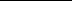 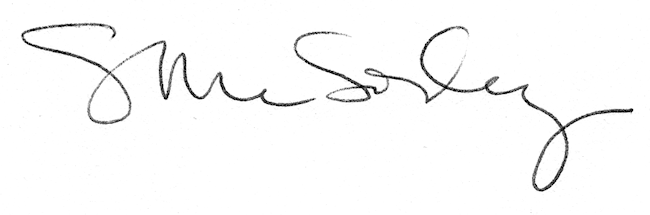 